Faglig råd for restaurant- og matfagInnkalling rådsmøte nr. 1/2012Dato: 16.02.12 Tid: 11:00 – 16:00 Sted: Utdanningsdirektoratet, 1. etasje, møterom 1.Det vil bli servert lunsj i Utdanningsdirektoratets kantine kl 11:00.Dagsorden:1.1.12 Godkjenning av møteinnkallelse og dagsorden2.1.12 Godkjenning av referat fra rådsmøte nr. 4/113.1.12 Orienteringssaker4.1.12 Oppnevning av ny leder5.1.12 Høringer 6.1.12 Tilskudd til læremidler for smale fag7.1.12 Restaurant- og matfag i Frankrike8.1.12 Oppsummering av fylkesbesøket 20119.1.12 Fylkesbesøk 201210.1.12 Nyoppnevning av klagenemnder i flere fag11.1.12 Nasjonalt kvalitetsvurderingssystem12.1.12 Synspunkter på spørsmål i kommende oppdragsbrev fra KD til Udir13.1.12 EventueltVel møtt!1.1.12 Godkjenning av møteinnkallelse og dagsordenForslag til vedtak:Godkjennes2.1.12 Godkjenning av referat fra rådsmøte nr. 4/11Sakspapirer (vedlagt):Referat fra rådsmøte nr. 4/11Forslag til vedtak:Godkjennes3.1.12 Orienteringssaker 	- Oppfølging av tidligere sakerOppnevning av faglig råd for perioden 2012-2016			Sakspapirer (vedlagt):				- rådets besvarelse til Utdanningsdirektoratet	- Orientering fra Udir	- Orientering fra leder4.1.12 Oppnevning av ny lederArbeidstakersiden og AU har følgende forslag til vedtak:Forslag til vedtak:	Arild Løvaas (YS, Delta) går inn som representant i AU og leder i rådet. 5.1.12 Høringer- Innføring av valgfag og forskriftsendring av tid til elevrådsarbeidSekretariatets vurdering: Selv om dette er valgfag på ungdomstrinnet, er det et godt tiltak for å få mer praktisk undervisning inn i ungdomskolen. Direktoratet antar at de faglige rådene vil synes at dette er interessant, spesielt med tanke på at elever i ungdomskolen kan få «snuse» på praktiske fag og tilegne seg praksis med ulike typer verktøy. Dette vil på sikt kunne gi bedre grunnlag for bedre fagarbeidere. Høringsinstansene blir også bedt om å komme med innspill til nye valgfag som skal implementeres i 2013. AU behandlet saken på sitt møte 31.01, og ønsker at rådsmedlemmene på forhånd tenker gjennom om rådet har innspill til høringen og forslag til nye fag.Frist: 16.03.2012Sakspapirer:- Høringsbrev (link):http://www.udir.no/Regelverk/Horinger/Saker-ute-pa-horing/Hoering--Innforing-av-valgfag-og-forskriftsfesting-av-tid-til-elevradsrelatert-arbeid/ - Endringer i faget kroppsøving Sekretariatets vurdering: Sekretariatet for de faglige råd vurderer høringen til å være på siden av rådenes ansvarsområde og mandat. Høringen sendes derfor faglige rådene til informasjon uten at det utarbeides eget covernotat fra sekretariatet. De faglige rådene vurderer selv om de vil prioritere å avgi høringsuttalelse i saken. Arbeidsutvalget behandlet saken i sitt møte 26.09.11, og har følgende forslag til vedtak:	Forslag til vedtak:	Rådet avgir ikke høringsuttalelse i denne saken. Frist: 08.03.2012Sakspapirer:- Høringsbrev (link):  http://www.udir.no/Regelverk/Horinger/Saker-ute-pa-horing/Hoeringsbrev---Endringer-i-faget-kroppsoving/. 6.1.12 Tilskudd til læremidler for smale fagUtdanningsdirektoratet ønsker tilbakemelding fra de faglige råd på reelle behov for læremidler innen smale fag i 2012. Oversikten i vedlegget tar utgangspunkt i kartleggingen som ble gjort i 2010. Direktoratet ønsker følgene tilbakemelding: Er prioriteringene innenfor de ulike utdanningsprogrammene fortatt gjeldende?AU behandlet saken på sitt møte 31.01, og ønsker at rådsmedlemmene vurderer prioriteringene for vårt område.Frist: 01.03.2012Sakspapirer:- Behov for læremidler etter LK06 (vedlagt)7.1.12 Restaurant- og matfag i FrankrikeRådet vedtok på forrige møte å etablere en arbeidsgruppe for å behandle Kunnskapsdepartementets (KD) henvendelse angående restaurant- og matfag i Frankrike. Denne arbeidsgruppen ble bestående av følgende personer:	Turid Kalleberg Mydland (Utdanningsforbundet)	Terje Tidemann (NHO Mat og drikke)	Terje Moen (Skolenes Landsforbund)	Benedicte H. Bergseng (Utdanningsdirektoratet)Sammen med representanter fra KD, fylkesmannen i Vest-Agder og representanter fra den norske og franske ambassade, deltok arbeidsgruppen på en studietur til Strasbourg og Metz i Frankrike. Hensikten var å besøke to skoler med kokkeutdanning som i dag har norske elever. KD har bedt rådet behandle saken som en hastesak.Med utgangspunkt i hva arbeidsgruppen har sett, hørt og lest, vil det nye franske Bac Pro-tilbudet vurderes opp mot det norske fagbrevet innen kokk- og servitørfaget. Arbeidsgruppen er nå midt i prosessen med å behandle saken.Forslag til vedtak:Rådet stiller seg bak arbeidsgruppens anbefaling, og rådets anbefaling videresendes til 	Kunnskapsdepartementet.Sakspapirer:- Arbeidsgruppens anbefaling (ettersendes)8.1.12 Oppsummering av fylkesbesøket 2011Deltakerne på fylkesbesøket i 2011 er bedt om å gi innspill til hvilke saker de ønsker at rådet skal jobbe videre med. Deres frist er satt til 15.02.12.Sakspapirer:- Oppsummering av fylkesbesøket (vedlagt)9.1.12 Fylkesbesøk 2012Rådet bør starte planlegging av fylkesbesøk for 2012. Fra rådsmøtereferat nr. 4/2011: ”Til neste fylkesbesøk ønsker rådet å velge tema for besøket, for så å velge fylke. Dette må avveies med hvor man har vært før og hvor andre råd reiser”.Til nå har følgende råd avklart hvor de skal:	FREL – Hordaland	FRHS – Troms	FRDH – Buskerud	SRY - Troms10.1.12 Nyoppnevning av klagenemnder i flere fag I henhold til Opplæringsloven, ber Direktoratet det faglige rådet om å komme med forslag til følgende representanter til klagenemnder:Konditorfaget – arbeidstaker og statlig representant/skolesiden manglerKokkfaget – Statlig representant/skolesiden mangler.Pølsemakerfaget – statlig representant/skolesiden manglerBakerfaget – statlig representant/skolesiden manglerSjømatfaget – arbeidstaker og statlig representant/skolesiden manglerSjømathandlerfaget – arbeidstaker og statlig representant/skolesiden mangler.	Butikkslakterfaget – arbeidstaker og statlig representant/skolesiden mangler.11.1.12 Nasjonalt kvalitetsvurderingssystemSak fra fellesmøte 25.01.12. Karl Skaar i Udir orienterte om status i direktoratets arbeid. Her kom det et innspill om organisering av samarbeid mellom skole og bedrift. Grete Sandvik har sagt seg villig til å være med på en workshop i regi av Udirs prosjekt. Er dette en sak rådet ønsker å bruke tid på i halvåret som kommer?Sakspapir:- Presentasjon fra Karl Skaar i Udir (vedlagt)12.1.12 Synspunkter på spørsmål i kommende oppdragsbrev fra KD til UdirUdir vil få i oppdrag å vurdere mulighet for fritak i engelsk for voksne i fag- og yrkesopplæring som ikke har tatt grunnskolen i Norge. Det dreier seg da om voksne minoritetsspråklige. Udir ønsker en tilbakemelding på hvordan de faglige råd vekter kompetanse i et annet fremmedspråk opp mot kompetanse i engelsk.13.1.12 EventueltVår saksbehandler: Benedicte Helgesen BergsengVår saksbehandler: Benedicte Helgesen BergsengVår saksbehandler: Benedicte Helgesen BergsengVår dato:09.02.2012Vår referanse:2012/250Vår dato:09.02.2012Vår referanse:2012/250Deres dato:Deres referanse: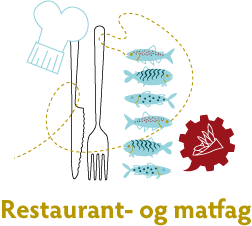 